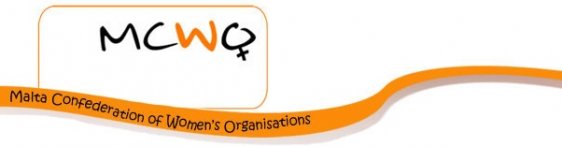 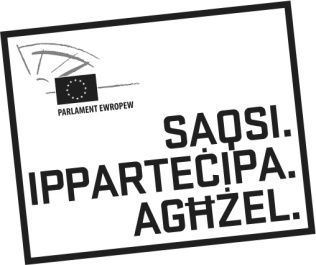 Malta Confederation of Women’s Organisations (MCWO)c/o Keimar Bldg. Level 4, Giovanni Mamo Street, B’Kara BKR 2961Tel:00356-79592626; 99426238www.mcwo.nete-mail: mail@mcwo.net; Registration form SeminarEUROPEAN ELECTIONS 2014GENDER PARITY IN DEMOCRACY : LET’S KEEP THE BALANCE!Wednesday 2nd April 2014Europa House, St Paul’s StreetVallettaEmail : mail@mcwo.netTel:  99426238First name & Surname     	Organisation    	Postal Address    	E-mail   	Tel 	This event might be filmed and a number of pictures will be taken for eventual use of media by the Press and also by the MCWO. If anyone does not wish to appear in the media kindly inform the MCWO accordingly.